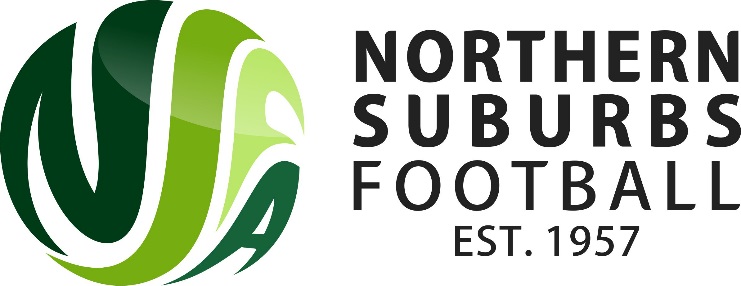 Club Administrator: ________________________Date: _____________________*Only applicable if applying to play in a lower age group than the player is age-eligible for.Note:  This form must be submitted via email to competitions@nsfa.asn.auSubmission of this form does not constitute approval of the special dispensation. cf15A – sPECIAL dISPENSATION rEQUEST fORMpLAYER detailspLAYER detailsPlayer Name:Player Club:FFA / ID Number:Age Group:Division:Date of Birth:Height:Weight:*Disability If Any:Player HISTORYREASON FOR APPLICAtiONiNFORMATION ATTACHED (office use only)NSFA Date / Time Received:Doctors Report                                                 Parents Letter                                       Coaches Report                                     Club Information                                  Other                                            Date NSFA Advised Club of Decision